Sports FiguresBaseball to mountain climbing and everything in-betweenAnimals – Pets and Wild Animals and their human friendsOrdinary People – these people struggled to overcome difficult circumstancesWild People -Adventurers, Weirdos , and EntrepreneursDo-gooders – People who made a differenceCreative People - Artists, Musicians, Actors, PhotographersDancers, and WritersCivil Rights & The HolocaustMovers and Shakers and Survival StoriesScientists and NerdsFrom keepers of the earth –to people in outer space..Politicians & People from HistoryCleopatra, John Adams, Rudy Giuliani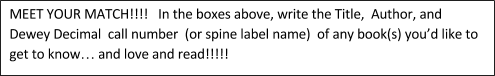 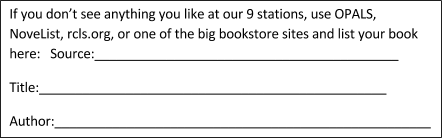 